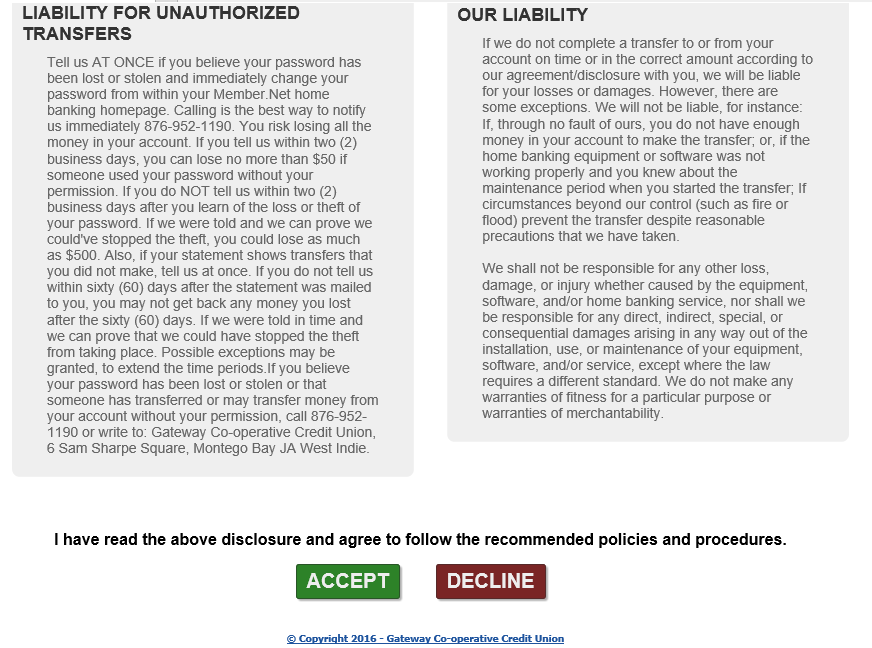 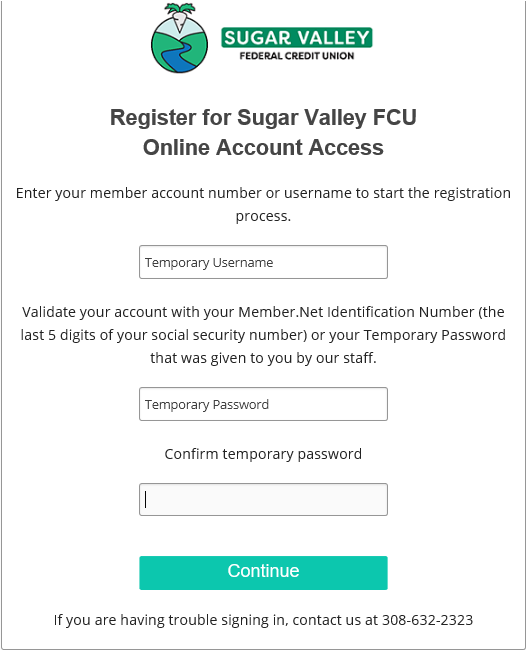 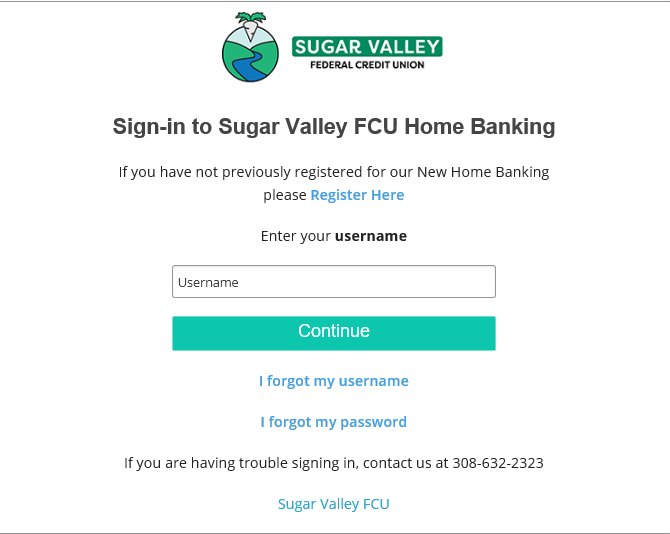 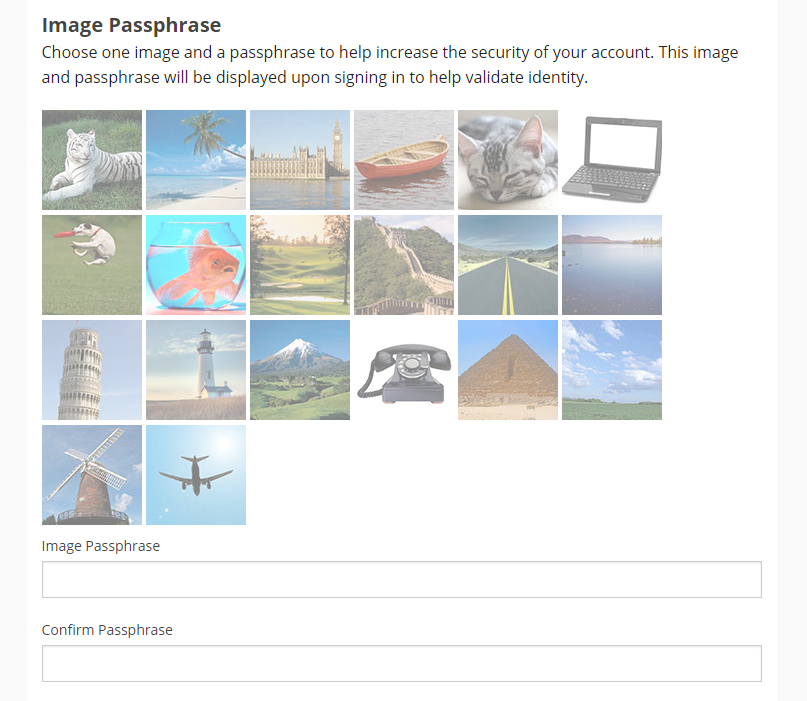 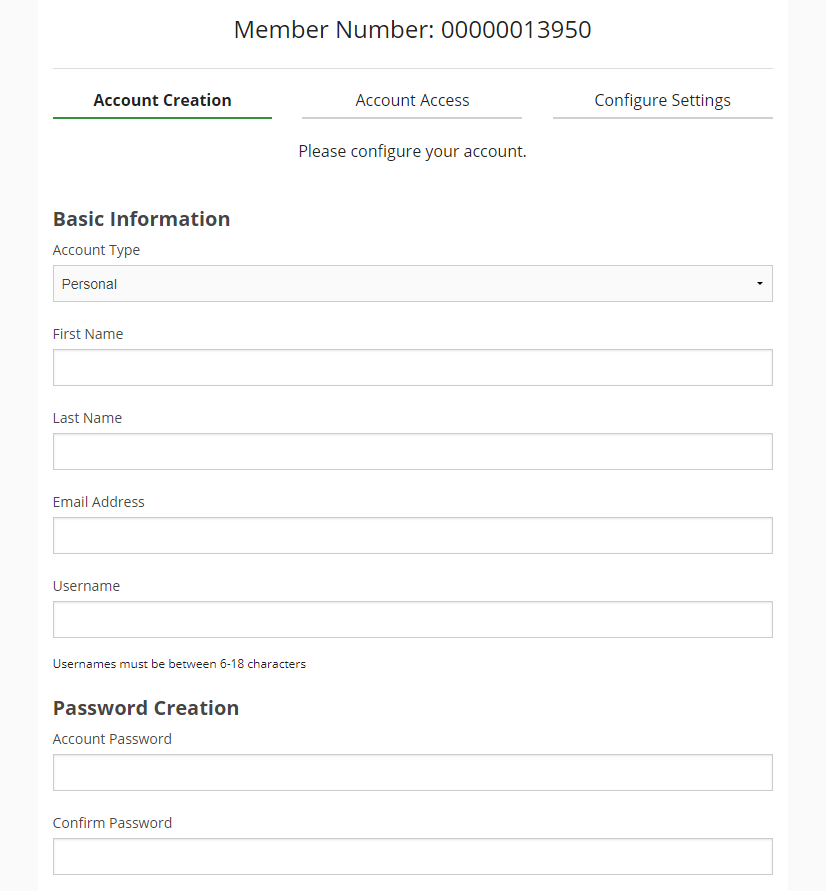 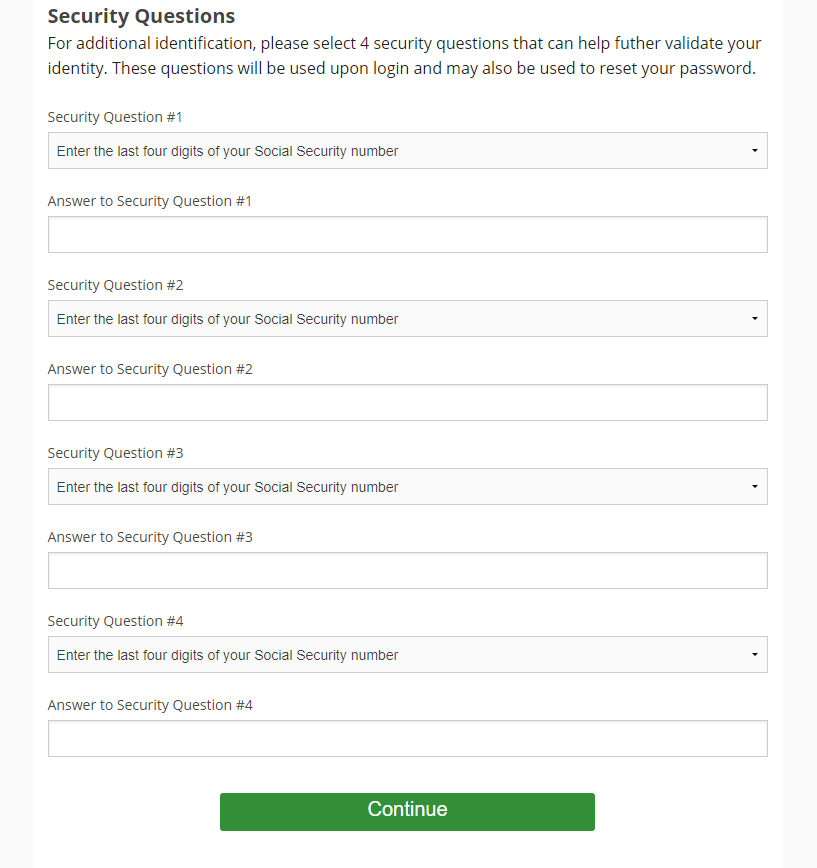 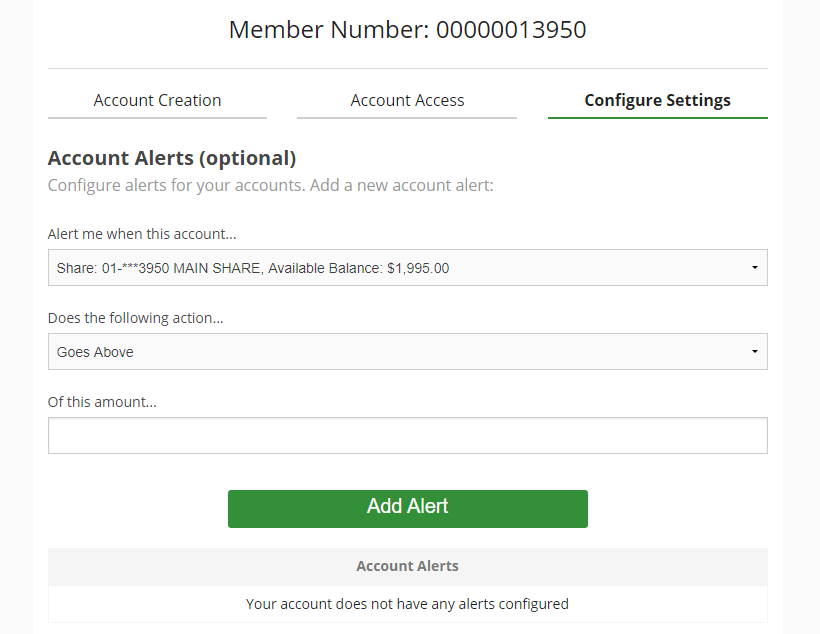 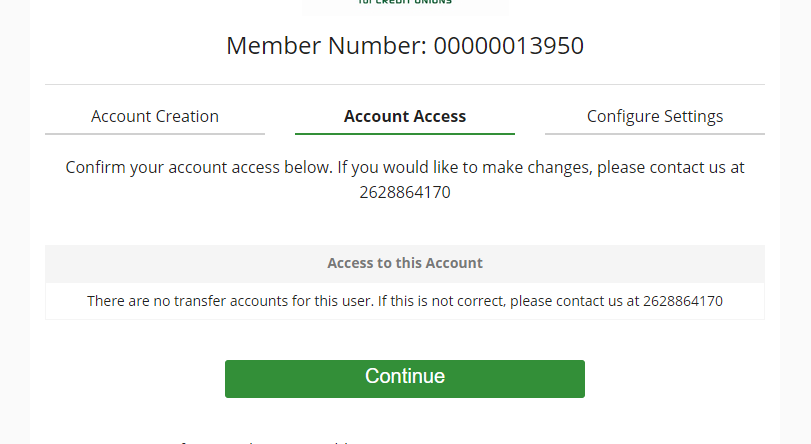 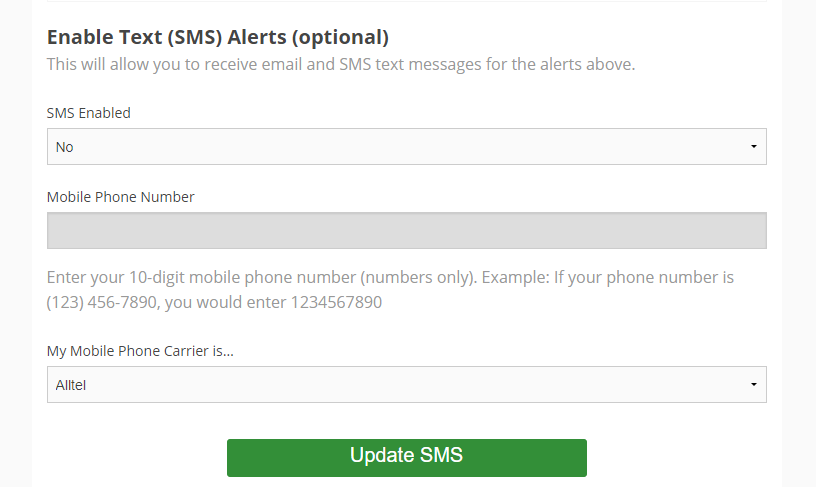 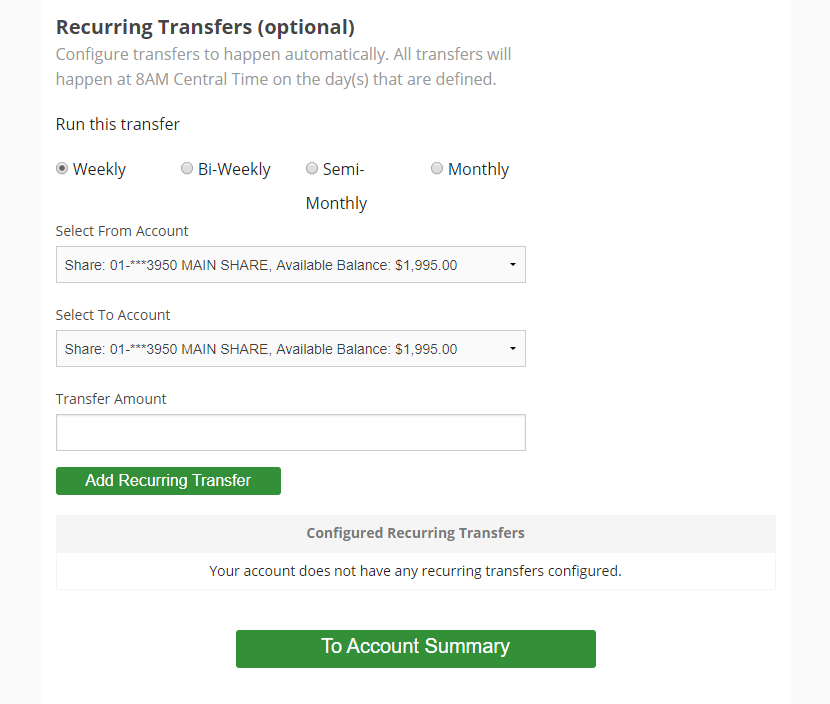 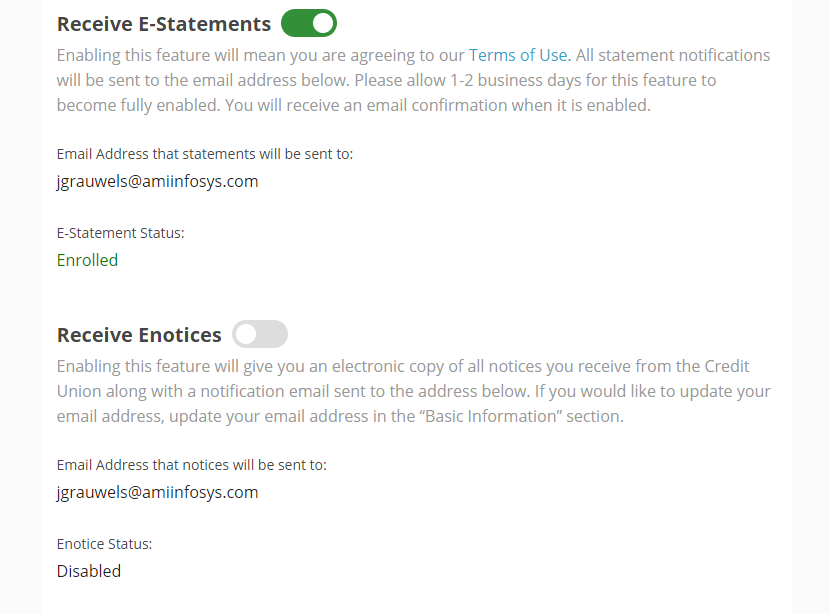 **You can go to your settings anytime to make changes or enable text alerts, signup for E- statements or notices, and/or set recurring transfers. After logging in, you will be taken to the Member.Net Live homepage. From here, you can check the balances of shares, drafts, certificates, and loans. You can also view transaction history and make transfers.